Martfű Város Polgármesterétől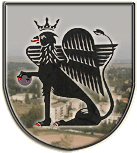 5435 Martfű, Szent István tér 1. Tel: 56/450-222; Fax: 56/450-853E-mail: titkarsag@ph.martfu.huElőterjesztés a martfűi 086/31 és 086/32 hrsz-ú szántó megvásárlásáraMartfű Város Önkormányzata Képviselő-testületének 2015. október 29-ei üléséreElőkészítette:  irodavezetőVéleményező: Pénzügyi, Ügyrendi és Városfejlesztési BizottságDöntéshozatal: egyszerű többség Tárgyalás módja: nyilvános ülésTisztelt Képviselő- testület!Pásztor Tamás levélben fordult hozzám, melyben felajánlja Önkormányzatunknak a tulajdonában lévő martfűi 086/31 és 086/32 hrsz alatt lévő, szántó művelési ágú ingatlanokat, 4.000.000,- Ft vételárért. A levél előterjesztésem mellékletét képezi.A mező- és erdőgazdasági földek forgalmáról szóló 2013. évi CXXII. törvény 11. § (2) bekezdés c) pontja szerint „A föld tulajdonjogát a föld fekvése szerint illetékes települési önkormányzat közfoglalkoztatás és szociális földprogram és településfejlesztés céljára szerezheti meg.”Az ingatlanok a 442-es közút és az ipari parkba vezető út kereszteződése mellett helyezkednek el, megvásárlásuk hosszútávon településfejlesztési célokat szolgálna. A terület térképe előterjesztésem melléklete.A tulajdonos levelében leírta, hogy édesapjával haszonkölcsön szerződést kötött.Fenti törvény 70. § (2) bekezdésében foglaltak szerint, „E törvény hatályba lépésekor fennálló, határozatlan időre vagy határozott időtartamra kötött haszonkölcsön- szerződés 2014. december 31-vel megszűnik.”A Földhasználati lap szerint a haszonkölcsön bejegyzése 2011. 01.01, mely a törvény rendelkezésének megfelelően megszűnt. A tulajdoni lap szerint az ingatlanok per és teher mentesek.Kérem előterjesztésem megtárgyalását és az alábbi határozati javaslat elfogadását.Határozati javaslat:……. /2015.(…….) határozatA martfűi 086/31 és 086/32 hrsz-ú szántó megvásárlásárólMartfű Város Önkormányzata Képviselő –testülete megtárgyalta a martfűi 086/31 és 086/32 hrsz-ú szántó megvásárlására vonatkozó előterjesztést és az alábbiak szerint döntött:A Képviselő- testület megvásárolja a martfűi 086/31 és 086/32 hrsz-ú szántó területeket településfejlesztés céljára.A Képviselő- testület az ingatlanok vételárát – 4.000.000, -ot, a 2015. évi költségvetése általános tartalékkeretének terhére biztosítja.A Képviselő- testület felhatalmazza a polgármestert az adás-vételi szerződés aláírására, valamint a tulajdonjog bejegyzés iránti kérelemnek a Szolnoki Körzeti Földhivatalhoz való benyújtására.Erről értesülnek:1. Jász-Nagykun-Szolnok Megyei Kormányhivatal2. Valamennyi képviselő helyben3. Pásztor Tamás 5435 Martfű, Kassák L. út 22.4. Pénzügyi és Adóügyi Iroda 5. Városfejlesztési és Üzemeltetési Iroda6. IrattárMartfű, 2015. október 20.                                                                                                   Dr. Papp Antal                                                                                                      polgármesterLátta: Szász Éva jegyző 